SEGUICI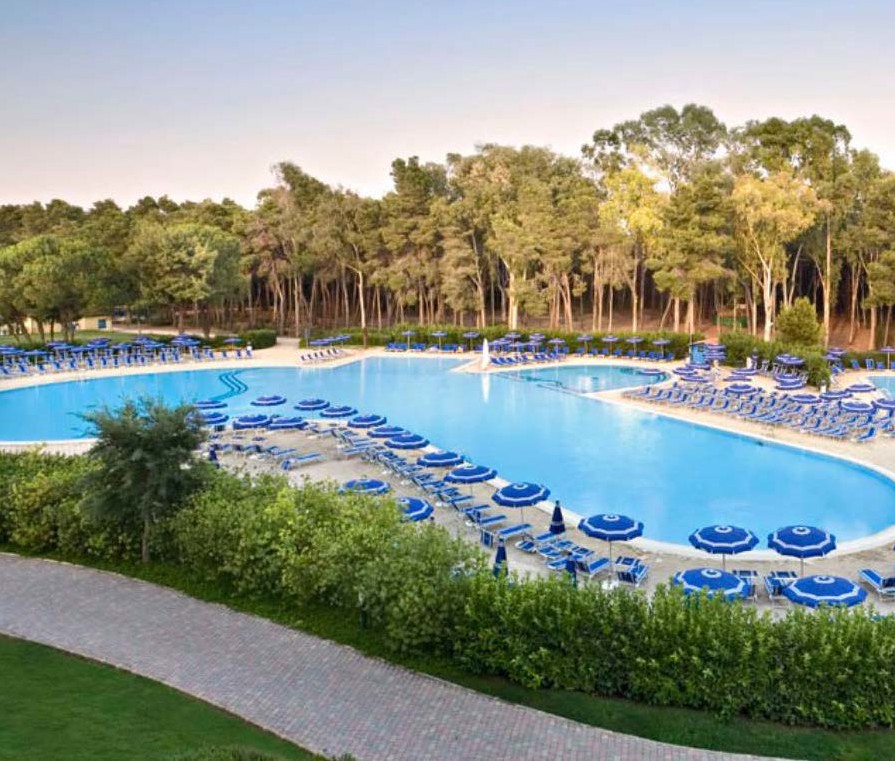 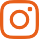 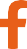 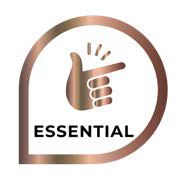 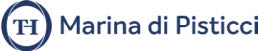 TH MARINA DI PISTICCITI BLUDA GIUGNO 2024 A SETTEMBRE 20248 GIORNI - 7  NOTTIa partire da€ 437 p.pTRATTAMENTO ALL INCLUSIVEMare cristallino, ampie spiagge di sabbia finissima, 35 ettari di verde pineta: questo e molto altro è il TH Marina di Pisticci, Ti Blu Village. Sorge a Marina di Pisticci, un incantevole angolo      di Mediterraneo, famoso per la natura incontaminata dei suoi paesaggi. Si trova inoltre in una posizione favorevole per andare alla coperta delle bellezze storiche della Lucania e dei numerosi siti archeologici. Gli spazi e gli ambienti del Villaggio sono pensati per garantire massimo comfort e funzionalità e lo rendono il luogo ideale per tutta la famiglia.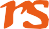 TH MARINA DI PISTICCI TI BLUSOGGIORNO 7 NOTTI PER PERSONA IN CAMERA DOPPIA TRATTAMENTO ALL INCLUSIVELa quota prenota prima è valida per prenotazioni sino al 15/04La quota è costruita secondo listini “dinamici e variabili e soggetti a disponibilità”.Comprende: Soggiorno per persona in camera doppia classic per 7 notti con trattamento all inclusive (con tavolo assegnato ai pasti).Quota Prenota Prima(In tabella): è una quota contingentata, valida sino ad esaurimento spazio.Supplementi obbligatori: Quota di gestione pratica € 60 a camera (inclusa di Polizza assicurativa medico bagaglio annullamento) Club Card € 63 a persona a Settimana (dai 3 anni compiuti da regolarsi al momento della prenotazione)Thinky Card € 30 per bambino al giorno, obbligatoria per l’intera durata del soggiorno (per bambini 0-2 anni e per servizi a loro dedicati, da regolarsi all’atto della prenotazione)Tassa di soggiorno in base alle disposizioni del Comune, da pagare in loco al momento del check.inSupplementi Facoltativi: camera doppia uso singola + 50%; camera panoramica vista Pineta o Piscina +5%;Animali: Cani piccola taglia (max. 10kg.) contingentati e solo su richiesta contro pagamento di € 140 a sett. (da richiedere all’atto della prenotazione e da regolare in loco)Riduzioni: 3° letto 100% da 2 a 16 anni n.c. dal 26/5 al 16/6 (rientro) e dal 8/9 al 22/9 (rientro): Riduz. 60% negli altri periodi. Riduzione 4° letto 2-16 anni n.c. 55% sempre. Riduzione 3° e 4° letto adulto 30% sempre.Riduzione 3°- 4°-5° bambino 2-16 anni n.c. in camere comunicanti con 2 adulti :-50%. 3° e 4° letto adulti in camere comiunicanti, nessuna riduzione. 5° letto adulto in camera comunicante -30%Riduzione over 65: 10%. Riduzione occupazione 1 Adulto + Bambini 2-16 anni n.c., 50% sul primo bambino e 70% sul secondo bambino.DATEDATECAMERA CLASSICCAMERA CLASSICDATEDATEQUOTA SPECIALEQUOTA PRENOTA PRIMADATEDATEA PARTIRE DAA PARTIRE DA02/06/2409/06/2451747409/06/2416/06/2454249916/06/2423/06/2456151723/06/2430/06/2459154830/06/2407/07/2465961607/07/2414/07/2468462214/07/2421/07/2470264121/07/2428/07/2470264128/07/2404/08/2470264104/08/2411/08/2491285011/08/2418/08/24106097318/08/2425/08/2493685025/08/2401/09/2471562801/09/2408/09/2453046808/09/2415/09/2449345015/09/2422/09/24480437